EDC & Institute’s Innovation Council (IIC)Academic Year 2017-2018S.No.DateName of the eventNo of ParticipantsResource PersonImages01.03.2018 Workshop on Empowerment of Entrepreneurship and Skill 200Mr.A.DIN.PONGOTRA, Chief Mentor, National Entrepreneurship Development Centre (NEDC) Noida.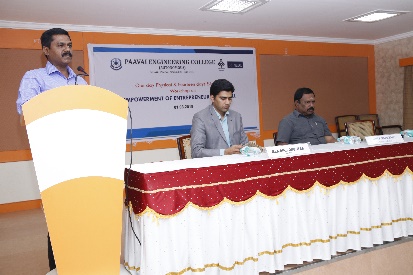 15.03.2018Inaugural of Business Incubation Centre (Ministry of Micro, Small and Medium Enterprises)150Shri. D. Ravichandar, Chief Executive Officer, JSW Steel Ltd, Salem Shri.K.Sivarama Prasad, Assistant Director, MSME Development Institute,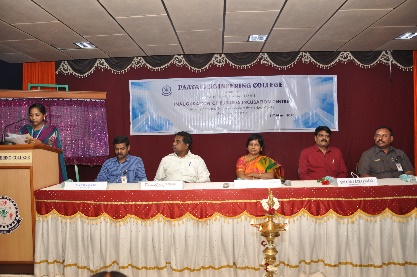 